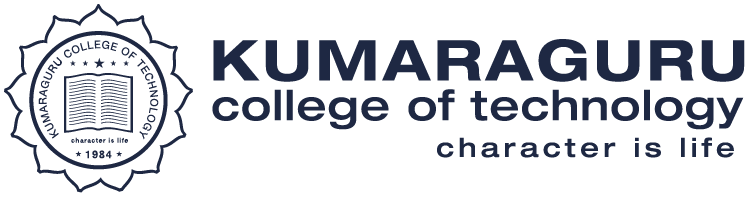 Criteria IV :  Infrastructure and Learning ResourcesKey indicator : 4.3 IT Infrastructure4.3.1 Institution has an IT policy covering wi-fi, cyber security, etc., and allocated budget for  updating its IT facilities  S.No.Description Link to the document1IT policyhttps://naac.kct.ac.in/4/ssr/4_3_1/IT policy.pdf2Budget for updating IT facilities https://naac.kct.ac.in/4/ssr/4_3_1/Budget for updating IT facilities .pdf3Summary of Computing Facilitieshttps://naac.kct.ac.in/4/ssr/4_3_1/Summary of Computing Facilities.pdf4Billshttps://naac.kct.ac.in/4/ssr/4_3_1/Bills.pdf54.3.1additional documenthttps://naac.kct.ac.in/4/ssr/4_3_1/4.3.1additional document .pdf